                                                                     Obec Želatovice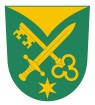 Ohlášeník místnímu poplatku za obecní systém odpadového hospodářstvíPoplatník (společný zástupce poplatníků)Další osoby v domácnosti, které přihlašujete k placení poplatkuProhlašuji, že veškeré údaje jsou pravdivé a splňuji tímto oznámením svoji ohlašovací povinnost vyplývající z OZV Obce Želatovice č. 1/2021.V Želatovicích dne  ……………………………..                                              ………………………………………………………………                                                                                                                                          Podpis poplatníka                                                                                                                                              (společného zástupce)Příjmení a jméno poplatníka              Datum narození              Adresa trvalého pobytuDoručovací adresa(je-li odlišná od adresy místa TP)E-mail         TelefonPříjmení a jméno poplatníkaDatum narození  Poznámka 